Abklärung Holz-Wärmeverbund in ………………………..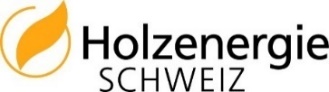 Fragebogen zum Ist-Zustand Heizung und AnschlussinteresseBitte füllen Sie den Fragebogen soweit möglich aus, Felder können auch leer gelassen werden.Firma oder Name, Vorname:	…………………………………………………………………………......LiegenschaftStrasse, Nr:	…………………………………………………………………………......Nutzung (EFH, MFH, Gewerbe, etc.): 	……………………………………………………………………………..Anzahl Wohnungen: 	…………………..	geschätzte Wohnflächen: 	…………….... m2Baujahr Gebäude:	…………………..	letzte Sanierung: 	…………………...Eigentümer:	…………………………………………….……………………………….Kontakt für Rückfragen:	…………………………………………….……………………………….Heutige HeizungZentralheizung:	 Ja      Neinaktuelle Heizung:	 Öl      Gas      Holz      Pellets      Wärmepumpe      Elektro	andere Heizsysteme   ………………………………..………..……..……Baujahr der Heizung: 	…………………..	Leistung (kW) der Heizung: ………………kWbisheriger Energieverbrauch pro Jahr (l Heizöl, m3 Gas, kWh Strom, Ster/Sm3/t Holz, etc.): ……...…………..Art der Warmwasseraufbereitung:	 ab Heizkessel      Elektroboiler      Solaranlage      keineBemerkungen (Zusatzheizung, Schwedenöfen etc.):…………………………………………………………………………………………………………………………………………………………………………………………………………………………………………………………Interesse am Anschluss an Holz-NahwärmeverbundJA, ich bin grundsätzlich an einem Anschluss an den Holz-Wärmeverbund in ……………………. interessiert	  ein Anschluss meiner Liegenschaft kommt für mich innerhalb von 5 Jahren in Frage	  ein Anschluss meiner Liegenschaft kommt für mich innerhalb von 10 Jahren in Frage	  ein Anschluss meiner Liegenschaft kommt für mich in den nächsten 10 Jahren nicht in Frage  NEIN, ich habe kein Interesse an einem Anschluss an den Holz-Wärmeverbund in ………………………. BemerkungenVorgesehene Sanierungen, Erweiterungen, Umnutzungen bzw. sonstige Fragen und Bemerkungen………………………………………………………………………………………………………………………………………………………………………………………………………………………………………………………………………………………………………………………………………………………………………………………Bitte senden Sie den ausgefüllten Fragebogen bis spätestens am xx. xx. 202x an [Mail-Adresse] oder geben Sie ihn im [Örtlichkeit] ab.Herzlichen Dank für Ihre wertvolle Mitarbeit!